ГОСУДАРСТВЕННОЕ УЧРЕЖДЕНИЕ ОБРАЗОВАНИЯ
«СРЕДНЯЯ ШКОЛА № 8  г.СЛОНИМА»ИЗ ОПЫТА РАБОТЫ «ПОЭТАПНОЕ ФОРМИРОВАНИЕ УМСТВЕННЫХ  ДЕЙСТВИЙ УЧАЩИХСЯ КАК СРЕДСТВО ЭФФЕКТИВНОГО ОБУЧЕНИЯ РЕШЕНИЮ ФИЗИЧЕСКИХ ЗАДАЧ»Жак Татьяна Николаевна,учитель физики высшей       квалификационной категории                                                                        8 (029) 782- 94-04Без решения задач по физике невозможно достаточно основательно понять физические явления и процессы, проходящие внутри них, а значит увеличить  способность применения этих знаний в практических целях. В общеобразовательной школе решению задач уделяется значительное внимание. Тем не менее многие учащиеся испытывают затруднения при их решении.Средством для решения этой проблемы я считаю создание учащимися собственных  алгоримов  решения задач, что невозможно без осмыления физических явлений, предложенных в условии.Поэтому темой своей работы я выбрала «Поэтапное формирование осмысленных действий учащихся как средство эффективного обучения решению физических задач».Анализируя свою профессиональную деятельность, я обратила внимание на следующие противоречия, актуальные для меня как педагога:читая условие задачи, учащиеся порой не могут понять, о каком явлении говорится, не могут осмыслить процессы, происходящие в данном явлении;из-за одинаковости обозначения некоторых величин дети порой путают  физические величины, описывающие эти явления, подставляя в решение абсолютно другие формулы;в условии задачи не видят ключевые моменты, опоры и подсказки для решения;не могут создать чертеж, схему или рисунок, иллюстрирующий физическое явление, смоделировать это явление; предлагаемые стандартные алгоритмы решения задач учащимися не используются;в исследовательской или экспериментальной задаче учащиеся не могут определить зависимости физических величин;для многих учащихся условия задач кажутся абстрактными, далёкими от жизни, а значит непонятными и неинтересными;в процессе педагогической практики мною накоплены приёмы и методы, соответствующие современным требованиям к организации учебного процесса.Цель работы: повысить эффективность обучения решению физических задач путём поэтапного формирования осмысленных действий учащихся Задачи:проанализировать и описать наиболее эффективные приёмы и методы, используемые в ходе педагогической практики,способствовать формированию осмысленных действий учащихся при решении физических задач,провести сравнительный анализ результатав своей деятельности.Работа над опытом продолжается на протяжении многих  лет и включает в себя несколько этапов, задачи которых указаны в таблице:Мой опыт опирается на следующие принципы и подходы:классические принципы дидактики (научность и доступность, обучение на высшем для ученика уровне трудности, системность);принцип критериальности – учащийся знает, по каким критериям  будут оцениваться его успехи и достижения (приложение 3) ;принцип обратной связи – учащийся получает информацию о том, чего он достиг и в каком направлении ему следует двигаться дальше (приложение 4); дискретный подход –анализ структуры учебного материала [3, с. 13-23] ;системно-функциональный подход – общность функций и внешнего математического вида физических формул позволяет сформулировать правила системного усвоения знаний о физических величинах и законах, что делает процесс изучения этих элементов знаний более осмысленным и доступным для учащихся [3, с. 25-44].Будучи студенткой Пермского государственного педагогического института, я заинтересовалась теорией поэтапного формирования умственных действий у детей, которую создал русский ученый Петр Яковлевич Гальперин [1]. Продолжение развития этой технологии в физике я увидела в трудах А.Н.Крутского и О.С.Косихиной [3]. При использовании этих знаний в своей работе стала замечать, что успеваемость учащихся в классах начинает выравниваться. У ребят стала развиваться долгосрочная память, они стали понимать физические явления. Анализируя свою педагогическую деятельность, я пришла к своему алгоритму обучения учащихся.Подготовительный этап обучения начинается в начале изучения предмета, в 7 классах. На этом этапе я учу детей выделять доминирующие элементы знаний в текстах учебника, при этом используя дискретный подход профессоров А.Н.Крутского и О.С. Косихиной (приложение 5). Это позволяет за минимальное время осмысленно и прочно запоминать учебный материал. Далее, когда учащиеся уже свободно могут обрабатывать научный материал таким методом, я прелагаю им изучать физические величины и законы физики при помощи системно–функционального подхода, который  хорошо описан в технологии «Психодидактика» А.Н.Крутского и О.С.Косихиной. Например, при изучении закона всемирного тяготения предлагаю учащимся описать данный закон по уже знакомому алгоритму (приложение 6). Этот подход помогает учащимся понять физический смысл величин и сущность закона. Отработка знаний системно-функциональным методом обычно происходит в 8-9 классах, и этим заканчивается подготовительный этап. Основной этап обучения решению задач начинается в 10 классе с того, что я прошу учащихся подчеркнуть  главные элементы в условии задач. Затем задаю вопрос: «Какой физический смысл подчеркнутый элемент  несет в описании явления данной задачи?» или «Почему ты подчеркнул именно  это слово?»  И учащийся начинает размышлять, раскладывать задачу по полочкам, и решение само возникает в его голове. Например: две частицы массами m1 =m2 =0,40010-12 кг, заряды которых q1=q2 =1,0010-10 Кл, движутся в вакууме в однородном магнитном поле, вектор магнитной индукция которого  перпендикулярен их скоростям. Расстояние L=100см между частицами остается постоянным. Модули скоростей частицы υ1= υ2=50,0 м/с, а их направления противоположны в любой момент времени. Найдите модуль магнитной индукции B поля, если влиянием магнитного поля этих частиц можно пренебречь  [2, с 202 ].1. Подчеркнём ключевые элементы:две частицы  массами m1 =m2 =0,40010-12 кг, заряды которых   q1=  q2 =  1,0010-10 Кл, движутся в вакууме в однородном магнитном поле, вектор магнитной индукция которого  перпендикулярен их скоростям. Расстояние L=100см между частицами остается постоянным. Модули скоростей частицы υ1= υ2=50,0 м/с, а их направления противоположны в любой момент времени. Найдите модуль магнитной индукции B поля, если влиянием магнитного поля  этих частиц можно пренебречь. 2. Размышляем над задачей: частицы в однородном магнитном поле – на частицы в магнитном поле действует сила Лоренца;две частицы имеют заряды – действует сила Кулона; вектор магнитной индукция которого перпендикулярен их скоростям - частицы движутся по окружностям и равнодействующая R= ma;т.к. скорости равны по модулю, а их направления противоположны в любой момент времени и расстояние между частицами постоянно – частицы находятся на расстоянии диаметра. 3. Составляем алгоритм, оформляя решение задачи:4. Предлагаю составить разные варианты обратной задачи и проговорить алгоритм её решения. 5. Прошу найти общие элементы в алгоритмах и прописать общий алгоритм их решения.6. В домашнем задании для закрепления задаю решить задачу с подобной ситуацией и с составлением алгоритма. При подготовке класса к контрольной работе достаточно прочитать условие задачи, услышать алгоритм её решения,  таким образом, учитель может   убедиться в  правильности её решения.Если задачи такого типа встречаются в дальнейшем, при сдаче ЦТ, то учащиеся легко справляются с ними.  Большую роль в понимании и запоминании способов решения играет умение учащегося определять тип задачи по данной теме. Причем название типа задачи мы придумываем вместе.Например, задачи, цель которых закрепить понятие или  знание формул, так и называются:  «задачи на формулу» или  «на понятие». Это тренировочные задания  и оцениваются максимум на 4 балла. Задачи с использованием двух формул или графика оцениваются на 6 баллов и называются  «задачи на 6 баллов». Задачи, где основу решения имеет предложенный график или его создание,  называются графическими, и оцениваются они на 7-8 баллов. Именно графические задачи способствуют формированию функционального мышления у учащихся. Алгоритм  их решения прорабатывается другим способом (приложение 8).Тип комбинированных задач зависит от рассматриваемого явления, например, «задачи на законы сохранения», «на состояния газа», «на поля» (электростатическое и магнитное), «на ЭДС». Ко всем этим типам задач учащимися составляются алгоритмы решений, сначала вместе с учителем, а затем, на закрепление, самостоятельно. Алгоритмы составляются, проговариваются до тех пор, пока учащийся, прочитав условие  задачи, не увидит алгоритм решения в своей голове. Такие задачи оцениваются на 8-9 баллов. Без понимания физических явлений, без осмысления процессов, описываемых в условиях задач, ребенок их решить не сможет. Самостоятельное составление алгоритмов – это процесс видения или проживания  задачи изнутри.Результатом такой работы в профильных классах является поступление всех учащихся в высшие учебные заведения на бюджетной основе, увеличение количества желающих обучаться в профильных группах, заинтересованность родителей в таком обучении своих детей. Рост качества знаний и количества  учащихся в профильных группах за последние четыре года по итогам сдачи ЦТ (таблица 1).Таблица 1За два года использования этой технологии при подготовке к олимпиадам с учащимися Слижем А., Павловым Д., Мандриком А. были получены дипломы 3 степени на районных олимпиадах в 2019 году и дипломы 2 степени на районной олимпиаде в 2020 году. Мандрик А. награжден похвальной грамотой на третьем этапе республиканской олимпиады 16.01.2020г. Умение выделить ключевые моменты, осмыслить физическое явление, выявить  зависимости физических величин, построить алгоритм изучения этого явления - все это в системе  позволяет раскрыть исследовательские умения и навыки учащихся  и привести их к победам на различных творческих конкурсах (таблица 2). Таблица 2Педагог – сценарист учебного процесса, и насколько будет понятен и интересен этот процесс, настолько эффективно будет обучение. Сценарий моего обучения основывается на осмыслении физических явлений. Ступенями этого обучения в процессе решения задач являются:выявление ключевых моментов в условии задачи;умение расшифровать эти моменты и перевести их на физический язык;создать картинку в голове и смоделировать её на рисунке;создать алгоритм решения задачи;на основе алгоритма составить задачу, обратную данной;определить тип задачи.Обучение состоит из нескольких этапов.1 этап – подготовительный. Учащиеся учатся выявлению доминирующих элементов знаний в тексте, при помощи системно–функционального подхода изучают физические величины и законы физики.2 этап – основной. Учащиеся используют свои умения и навыки при решении задач.3 этап – творческий. Используют свои умения и навыки при решении олимпиадных задач и в научных исследованиях.Традиционный тип обучения – это нерегулируемый процесс, на который влияет множество факторов, как внешних, так и внутренних, поэтому конечный результат является неустойчивым, иногда – успешным, иногда – нет. Благодаря данной методике обучения мне удалось повысить эффективность решения физических задач, сделать процесс регулируемым с предсказуемым успешным результатом. В настоящее время я продолжаю работать по данной методике на уроках, при подготовке к олимпиадам и конкурсам. Распространяю свой опыт среди коллег в школе и районе, провожу открытые уроки на заседаниях методического объединения учителей физики Слонимского района (приложение 7).Литература Гальперин П.Я. Формирование умственных действий / П.Я.  Гальперин  // Хрестоматия по общей психологии: психология мышления: учебное пособие для студентов вузов, обучающихся по специальности «Психология» / ред. Ю.Б. Гиппенрейтер, В.В. Петухов. – Москва. Издательство Московского университета, 1981.–166с.Централизованное тестирование. Физика: полный сборник тестов / Респ.ин-т контроля знаний М-ва образования Респ. Беларусь.-Минск:Аверсэв,2013.-260с.Крутский, А. Н., Психодидактика: новые технологии в преподавании физики / О.С.Косихина, А.Н. Крутский. Лекции 1-4.-М:Педагогический университет «Первое сентября», 2006. – 44с.Приложение 1Удостоверение о прохождении дистанционного обучения на курсах повышения квалификации Педагогического университета «Первое сентября» и отделения педагогического образования Факультета глобальных процессов МГУ им. М.В. Ломоносова по образовательной программе «Психодидактика: новые технологии в преподавании физики»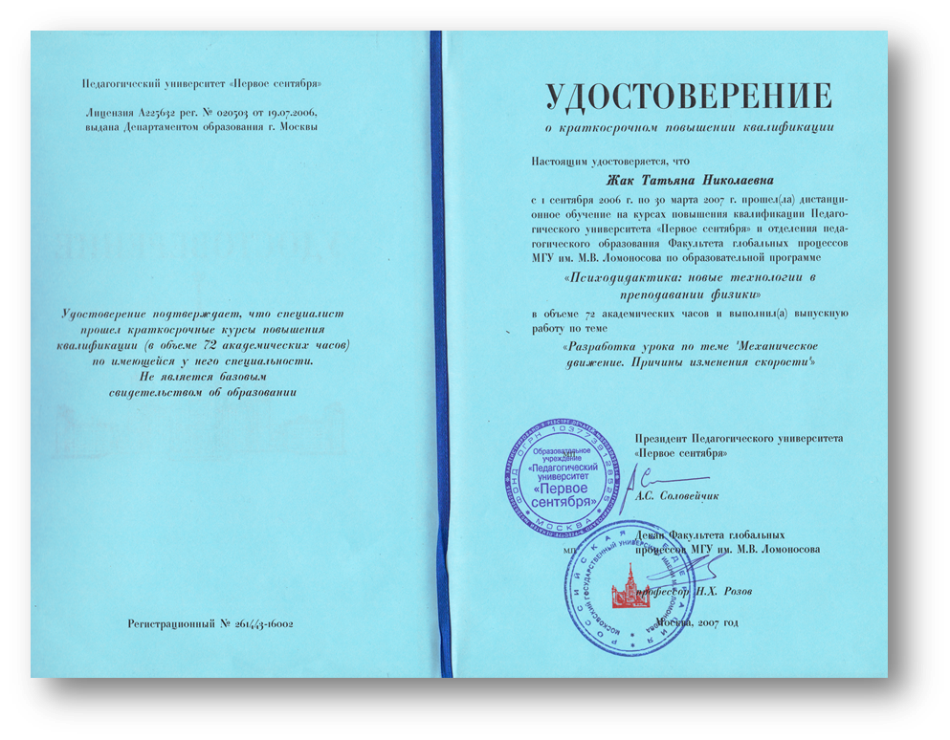 Приложение 2Свидетельство о прохождении обучения  в государственном учреждении образования 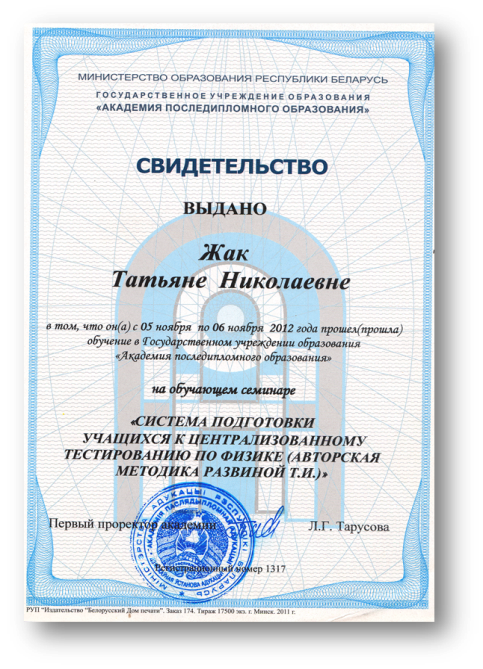 « Академия последипломного образования »  на обучающем  семинаре «Система подготовки учащихся к централизованному  тестированию по физике (авторская методика Развиной Т.И.) » 05-06 ноября 2012 года.Приложение  3Критерии проверки достижения образовательной цели урокаТема урока: «Расчет количества теплоты при нагревании и охлаждении»(8 класс) Образовательная цель урока: к концу урока учащиеся смогут выполнить предложенные задания.Цели урока на языке учащихся:узнать какие  процессы называются  нагреванием и охлаждением, узнать как расчитать количество теплоты необходимое  для нагревания  и  охлаждения  вещества.Критерии для проверки достижения цели:я знаю, какие процессы называются нагреванием и охлаждением;я знаю, от чего зависит количество теплоты, необходимое для нагревания тела или выделяющееся при охлаждении; я умею записывать формулу для расчёта количества теплоты;я знаю физический смысл, обозначение, единицу измерения удельной теплоёмкости;я умею рассчитывать количество теплоты, необходимое для нагревания тела заданной массы при изменении его  температуры.Задания для проверки достижения цели:Вставьте пропущенные слова: при нагревании энергия…….., а при охлаждении ……...Запишите обозначение удельной теплоёмкости тела.Запишите единицу измерения удельной теплоёмкости в СИ.Запишите формулу для расчёта количества теплоты, необходимого для нагревания тела.Вставьте пропущенные слова: удельная теплоёмкость  показывает,  какое … … необходимо для нагревания  вещества массой … на  ……..Удельная теплоёмкость воды  равна 4200 . Для  нагревания воды массой 5,0 кг, взятой при температуре 10  до 60 , необходимо …кДж теплоты.    Приложение  4Пример обратной связи  к домашнему заданию (упр. 8 из учебника «Физика-9», Л. А. Исаченкова, А. А. Сокольский, Е.В. Захаревич, 2019)Марина, решение задач №1, 2 ты записала с учётом всех критериев: у тебя есть краткое условие, записаны все нужные формулы, есть ответ. Задачу № 2  решила   в общем виде. Но ты не перевела  минуты в секунды, поэтому ответ получился неверный. Записывай единицы измерения физических величин  в системе СИ, тогда ты сможешь избежать  ошибок. У тебя всё получится!Приложение  5 Использование дискретного подхода для изучения учебного материала к §8  из учебника «Физика-7», Л. А. Исаченкова, Ю.Д.Лещинский , 2017Дискретное строение вещества§8 Дискретное строение веществаПриложение  6Пример использования системно-функционального  подхода в 9 классе при узучении закона всемирного тяготения по учебнику «Физика-9», Л. А. Исаченкова, А. А. Сокольский, Е.В. Захаревич, 2019.Закон  всемирного тяготенияПриложение  7Знакомство коллег  с методикой поэтапного формирования умственных действий   было проведено  12.02.2018 года на заседании районного методического объединения учителей физики по теме «Особенности обучения решению задач на базовом и повышенном уровне» 10.10.2019 проведен открытый урок по теме «Механические колебания и волны» c использованием методики поэтапного формирования умственных действий для учителей школы.Приложение  8Порядок решения графических задач для изопроцессов учащейся 11а класса Богдан Каролины:1. установить, в результате, каких процессов газ переходит из начального состояния  в конечное состояние; 2. на графиках представить процессы в координатах (Р,V);3. рассчитать работу как площадь фигуры, ограниченной графиком в координатах  (Р,V);4. записать уравнение состояния для каждой точки графика;5. использовать формулы МКТ.Этап опытаЗадачи этапаРефлексивно-подготовительныйПроанализировать собственную педагогическую практику, изучить методическую литературу по данной теме [1,3], посетить семинары, авторские курсы (Приложения 1, 2)Этап апробации опыта, анализ эффективностиАпробировать свой способ обучения  в одном из классов, изучить мнения учащихся,родителей,сравнить умения учащихся до и после введения данного метода, провести коррекцию своей деятельностиЭтап распространения опытаИспользовать данный способ поэтапного осмысления в других классах.Этап обобщения и практического использования опытаПрименять способ поэтапного осмысления в классах всех параллелей, распространить опыт среди коллегДано:               Решение                    Алгоритм m1 =m2 =0,40010-12 кгq1=q2 =1,0010-10 Кл L=100смυ1= υ2=50,0 м/с  ﬩ В=?1. Рисунок2. Показать силы, действующие на частицы(Fл определяем по правилу левой руки)3.ma=Fл-FкFл= q υB, т.к.  ﬩а= , т.к. движение по окружности4.m=q υB  -5.В= +6.В=0,165Тл3. т.к. частицы одинаковы, расписываем второй закон Ньютона для равнодействующей4. выражаем силы через формулы5. выражаем вектор магнитной индукции6. подставляем значение величин в системе СИ и производим расчетГод сдачи ЦТ по физикеМинимальный баллМаксимальный баллСредний балл Количество учащихся в профильной группе2016428661620174498637201848926611201966967817Дата  Название конкурсаПризовое местоУчастникиНазвание работы01.11.2018Областной конкурс «Хрустальная альфа» Диплом 1 степениЖак Полина (11кл)Исследование углеродной ленты как нагревательного элемента16.02.201922.03.2019 Республиканский конкурс «ТехноИнтеллект»Диплом 1 степениобластьЖак Полина (11кл)Исследование углеродной ленты как нагревательного элемента16.02.201922.03.2019 Республиканский конкурс «ТехноИнтеллект»Диплом поощри-тельный (республика)Жак Полина (11кл)Исследование углеродной ленты как нагревательного элемента2018-2019Республиканский конкурс «100 идей для Беларуси»Победитель областного тураЖак Полина (11кл)Исследование углеродной ленты как нагревательного элемента2018-2019Республиканский конкурс «100 идей для Беларуси»Финалист республиканского тура. Работа вписана в книгу  «100 идей для Беларуси»Жак Полина (11кл)Исследование углеродной ленты как нагревательного элемента30.03.2018ХVIII районная научно-практическая конференция «Ступени к науке »Диплом 2 степениЖак Полина (10кл)Исследование углеродной ленты как нагревательного элемента28.03.2019Областной конкурс  научно-технического творчества учащихся «Таланты 21 века»Диплом 2 степени Жак Полина (11кл)Исследование углеродной ленты как нагревательного элемента12.05.2018Областная научно-практическая конференция «Физика вокруг нас»Диплом 1 категорииЖак Полина (10кл)Исследование углеродной ленты как нагревательного элемента15.03.2017Областной конкурс  научно-технического творчества учащихся «Таланты 21века»Диплом 1 степени (область)Дубяга Владислав (9кл)Создание и исследование портативной солнечной батареи15.03.2017Областной конкурс  научно-технического творчества учащихся «Таланты 21века»Финалист международного конкурсаДубяга Владислав (9кл)Создание и исследование портативной солнечной батареи22.03.2016ХVII районная научно-практическая конференция «Ступени к   науке» Диплом 3 степениДубяга Владислав, Слиж Антон. (9кл)Создание и исследование портативной солнечной батареиВопросы Стр.Ответы 30 30 30 30 30 31 31 31 32321.все тела состоят из веществ 2.вещества обладают только им присущими свойствами: запах, твердость, плотность, текучесть…3.различные  вещества состоят из разных  молекул.4.мельчайшие частицы, способные существовать самостоятельно и сохраняющие основные свойства вещества, называются молекулами.5.все вещества имеют прерывистое строение6.неделимая частица - атом7.из атомов образуется множество различных молекул8.атомы, соединяясь с другими атомами, образуют новые вещества с новыми свойствами.9.дискретное строение вещества подтверждается  существованием вещества в 3-х агрегатных состояниях, смешивание и окрашивания жидкостей.10.ученые создали микроскопы с высочайшей  степенью увеличения Вопросы Стр.Ответы 1.Из чего состоит тело?2.Какими свойствами  обладают вещества?3.Почему у веществ разные свойства?4.Какие частицы вещества называются молекулами?5.Почему  строение  вещества называется дискретным?6.Какая частица вещества не делится?7.Почему такое многообразие молекул в природе?8.Почему вещества состоят из одних и тех же атомов, но имеют разные свойства?9.Какими явлениями подтверждается дискретное строение вещества?10.Можно ли увидеть дискретное строение вещества?30 30 30 30 30 31 31 31 32321.все тела состоят из веществ 2.вещества обладают только им присущими свойствами: запах, твердость, плотность, текучесть…3.различные  вещества состоят из разных  молекул.4.мельчайшие частицы, способные существовать самостоятельно и сохраняющие основные свойства вещества, называются молекулами.5.все вещества имеют прерывистое строение6.неделимая частица - атом7.из  разных  атомов образуется множество различных молекул8.атомы, соединяясь с другими атомами, образуют новые вещества с новыми свойствами.9.дискретное строение вещества подтверждается  существованием вещества в 3-х агрегатных состояниях, смешивание и окрашивания жидкостей.10.ученые создали микроскопы с высочайшей  степенью увеличения ВопросыЗакон всемирного тяготения1.Как записать формулу закона?1.2.От чего зависит величина, стоящая в левой части уравнения?.Сила притяжения зависит от масс взаимодействующих  тел и квадрата расстояния между ними3.Как зависит величина, стоящая в левой части уравнения, от величин, стоящих в правой части уравнения?3;;.4.Как прочитать закон?Сила притяжения прямо пропорциональна произведению масс взаимодействующих тел и обратно пропорциональна квадрату расстояния между ними5.Как называется коэффициент пропорциональности в законе? 5.G-гравитационная постоянная6.Каков физический смысл коэффициента пропорциональности в законе?6; гравитационная постоянная численно равна силе притяжения двух материальных точек массами по 1 кг, находящихся на расстоянии 1м друг от друга7.Как получить единицу измерения коэффициента?7.8.Чему равен коэффициент пропорциональности?8.G=6,67 10-11 9.Границы применения закона9. а) между материальными точками;б) между сферическими телами;в) между сферическим телом и материальной точкой 